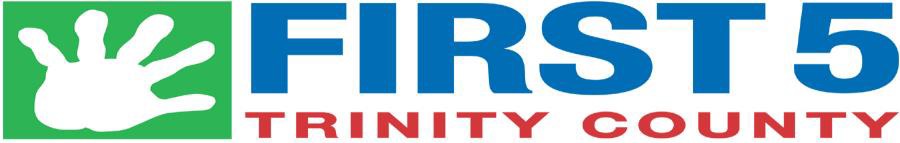 Children & Families Commissionwww.First5Trinity.orgFirst 5 Trinity Children and Families Commission MEETING AGENDAMonday, February 10, 2020 from 2:30-4:00 p.m.Trinity County Office of EducationThe First 5 Trinity County Children and Families Commission is committed to ensuring that persons with disabilities have equal access to full participation in its public meetings.  Those with disabilities needing accommodation to participate in a meeting should contact Suzi Kochems at 530-228-7811 or via email at skochems@trinitycounty.org at least 48 hours in advance of a meeting to request an auxiliary aid or accommodation, such as an interpreter, assistive listening device or alternative format.PUBLIC NOTICEThis agenda is posted at 201 Memorial Way, Weaverville, and online at www.first5trinity.org at least 72 hours in advance of the meeting. Meeting materials are available for the meeting via email at skochems@trinitycounty.orgCall to Order/Introductions Public Comment: Persons may address the Commission on items not on this agenda. Public comment is limited to three minutes per speaker. Please note that although the Commission is very interested in your concerns, the California Brown Act prohibits the Commission from taking any action this meeting on items not published on this agenda.                                         ACTION ITEMS AS TIME ALLOWSApprove the Meeting Minutes from October 28, 2019Approve the Meeting Minutes from December 9, 2019Commission to review and decide on planned allocations for the long range financial plan (LRFP) to be included as a component to the strategic plan (Lisa Watson)Commission to review the draft strategic plan and approve method for strategic plan review (Lisa Watson)7)      Review of the First 5 Association’s Master Plan (Suzi Kochems)Executive Director’s ReportMonthly Financial Report Census 2020ACEs Aware-Marcie & SuziCommissioner’s Reports    10)      Adjournment-Next Meeting: April 13, 2020 2:30-4:00 pm at TCOEFor more information concerning items on this, agenda contact Suzi Kochems, Executive Director for the First 5 Trinity Children and Families Commission at 530-228-7811 or skochems@trinitycounty.org	